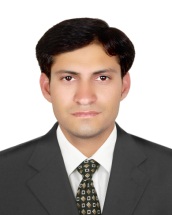 ++++++++++++Professional Work Experience: 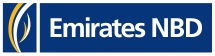 Organization:		                Emirates National Bank of Dubai PJSC (Tanfeeth LLC)				  (The Leading Banking Group in the Region)Tenure:				  May 2015 – April 2017Designation:			Operations Officer (E-Channels, Clearing & Telegraphic Transfers-Payments)Key Responsibilities:	Processing internet banking Smart Business customer transfer payments through Correspondent bank to beneficiary bank.Processing internet banking individuals transfers (Bank net) payments through Correspondent bank to beneficiary bank.Process internet transfers in various currencies and routing to beneficiary bank.Modify the stuck payments in FTS and routing to Beneficiary bank.Modifying the Swift Messages in Swift Alliance Messenger (SAM) and transfer it to the beneficiary bankTelegraphic Transfers-Payments (Operations Processing Unit) Key Responsibilities:	Expertise in Outward Payments in different Currencies (Remittances) throughout the World Banking.Permitting of outward payment orders such as MT103, MT202.Accountable for Processing Swift Payments & timely ensuring them as per Central bank Policy, and ensure at the backend if all Payments gone through successfully through swift alliance and FTS. Such as 202 outgoing.Modifying all outward Payments in UAEFTS & Swift Alliance Messenger.Maintenance of payments routing in the Remittance system, and verification of Signatures in Sigcap application.Managing investigations of various types of remittance related complaintsProcessing of Payments, Bulk payments, Cancellation request, repairing of messages through the system (SWIFT/UAEFTS), establishment and Issuance of Demand Drafts, follow the process of Refunds, Amendments and Cancellations of payments.Swift verification outward remittance.Ensuring all the same day value payments are modified and future dated to be processed on future dates.To process Telegraphic Transfer in FINACLE Core Banking Application & BPM. Ensure that customer accounts are not utilized for money laundering or terrorist financing.Organization:			Al Fajer Security & Maintenance Services Dubai UAE                                                          	(Thinking Leader in Providing Quality Reliable Soft Services)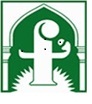 Tenure:				Sep 2012– Nov 2014Designation:			AccountantKey Responsibilities:	Working in all accounts areas like Accounts Payables, Accounts Receivables, Cash Management, General Ledger and Payroll Management modules.Making Reports of Accounts Payable Position, Accounts Receivable Position, Cash Management & Inventory.Coordination with Bank for online payments and Transfer to Supplier.Finalization of Accounts including preparation of Profit & Loss Account & Balance Sheet in accordance with applicable IAS & IFRSMaintaining petty cash.Maintaining Bank book and cash book as per Bank Statements.Maintaining Debtors & Creditors, expenses & other Ledgers.Verification of expenses relating to day to day office/support expenses.Prepared monthly payroll and managed banks in salary transfers.Organization:		                Lahore Medical Instruments Pvt Ltd (Siza International Group)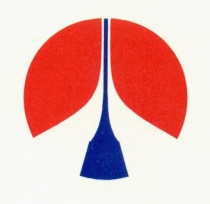 				(The Leading Medical Disposables Manufacturer in Pakistan) Tenure:				April 2010 – Jan 2012Designations:			Data Analysis OfficerKey Responsibilities:				As a Data Analyst I collect data on sales figures, market research, logistics, or transportation costs. My specific responsibilities include:Analyze the feedback of Chemists & Whole sellers and prepare the report for management. Analyze the Sales data on daily, weekly & monthly basis and also to analyze the status of sale persons’ targets.Analyze of the Machines’ status and shift wise problems on daily, weekly and monthly basis for generating report for management.Estimate the total potential of different cities according to the customers’ feedback.Keep record of daily total Sales Order and Zone Wise Sales data.Verify the Sales vouchers according to the sales orders.Prepare the report of daily orders in hand according to the factory stock.Prepare the manufacturing orders report about issued quantity, wasted quantity, yielded quantity and actual yield. To make a summary and compare it with the previous month. Prepare the sales invoices according to the sales order & its copy send to the customers.Maintain the daily orders advices of sales orders and to prepare the daily delivery schedule.ACADEMIC EDUCATION:2007-2009	Masters in Business Statistics & Management (Finance)			(Statistical Division of Stat Bank of Pakistan)University of the Punjab Lahore, PakistanMajor Courses:- Financial Accounting, Human Resource Management, Marketing Management, Financial Management, Financial Analysis Modeling & Forecasting, Management Information System, Operational Management, Managerial Economics, Corporate Finance, Banking & Finance, Statistical Methods, Probability Distribution, Time Series etc.CERTIFICATION:Global Financial Compliance from Charted Institute for Securities & Investment (CISI) United Kingdom Continue.TRAINING CERTIFICATES:Accounting Standards in Islamic Banking Islamic Accounting Standards from Emirates Institute for Banking and Financial Studies Dubai UAE. Basel Accords Compliance Insights-Basic from Emirates Institute for Banking and Financial Studies Dubai UAE. One day training Workshop on Team Building from Blue Ocean Academy Dubai UAE.One Weak training Workshop organized by Department of Protective System (DPS) Dubai UAE.ONLINE TRAININGS:Introduction to Islamic BankingMoney Laundering & Terrorist Financing FATCA TrainingFire and Safety AwarenessCommunication SkillsCritical ThinkingCheque Security Features-Awareness ModuleBANKING APPLICATIONS:Finacle Core Banking Solution (FinOne System)FTS (Fund Transfer System),Smart Business ApplicationSwift Alliance MessengerBPMICCSCOMPUTER PROGRAMMING & SKILLS:Well versed in MS Office SuiteOracle SQLSPSS SoftwareC- Language with ProgrammingInstallation of Windows & softwareQuickBooksPERSONAL INFORMATION:Marital Status   :      SingleDriving License:      Valid UAE Automatic Light VehicleVisa Status         :     Residence Visa (Free Zone)Visa Expiry        :     Aug 2017 (Can Join Immediately)Career Objective:My goal is to become associated with a company where I can utilize my skills and gain further experience while enhancing the company’s productivity and reputation. Professional Snapshot:  I am meticulous and results oriented business executive offering over 6 years of professional experience including 5 years in the UAE in Bank Operations and Accounts.